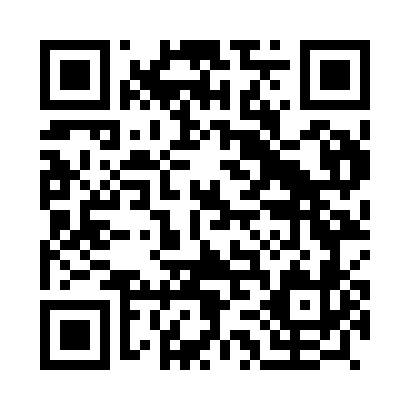 Prayer times for Sernande, PortugalMon 1 Apr 2024 - Tue 30 Apr 2024High Latitude Method: Angle Based RulePrayer Calculation Method: Muslim World LeagueAsar Calculation Method: HanafiPrayer times provided by https://www.salahtimes.comDateDayFajrSunriseDhuhrAsrMaghribIsha1Mon5:357:111:326:027:559:252Tue5:337:091:326:037:569:263Wed5:317:071:326:047:579:284Thu5:297:061:316:047:589:295Fri5:277:041:316:057:599:306Sat5:257:021:316:068:009:327Sun5:237:011:316:068:019:338Mon5:216:591:306:078:029:359Tue5:196:571:306:088:039:3610Wed5:176:561:306:098:059:3711Thu5:156:541:296:098:069:3912Fri5:136:521:296:108:079:4013Sat5:116:511:296:118:089:4214Sun5:096:491:296:118:099:4315Mon5:076:481:286:128:109:4516Tue5:056:461:286:138:119:4617Wed5:036:441:286:138:129:4818Thu5:016:431:286:148:139:4919Fri4:596:411:286:158:149:5120Sat4:576:401:276:168:169:5221Sun4:556:381:276:168:179:5422Mon4:536:371:276:178:189:5523Tue4:516:351:276:188:199:5724Wed4:496:341:276:188:209:5825Thu4:476:321:266:198:2110:0026Fri4:456:311:266:198:2210:0127Sat4:436:301:266:208:2310:0328Sun4:416:281:266:218:2410:0529Mon4:406:271:266:218:2610:0630Tue4:386:261:266:228:2710:08